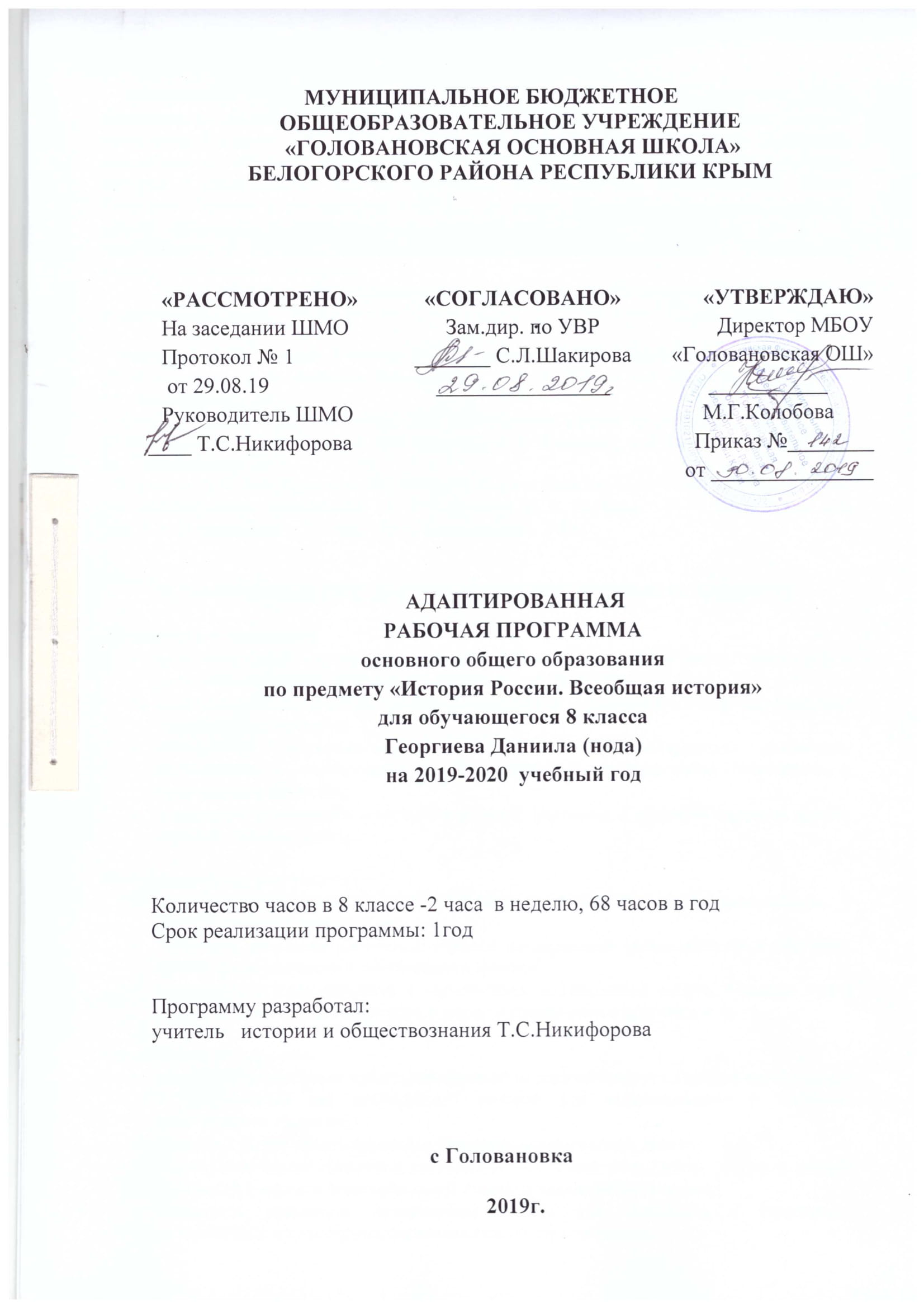      Федеральный базисный учебный план для образовательных учреждений Российской Федерации на обязательное изучение  истории в 8 классе отводит 2 часа в неделю. В основе программы 8 класса - два курса: «История России» и «Всеобщая история». Программа рассчитана на  68 часов Данная программа реализует синхронно-параллельное изучение истории Адаптированная рабочая программа составлена для обучающегося8 класса Георгиева Даниила в соответствии с ФГОС,  на основе Примерной программы основного общего образования по Истории,  адаптированной основной общеобразовательной программы для детей с нарушениями опорно-двигательного аппаратаДля реализации рабочей программы используется учебно-методический комплект, включающий в себя:-учебники - История России. 8 класс: Учебник для общеобразовательных организаций. В 2 ч. Ч. 1 / [Н.М. Арсентьев, А.А. Данилов, И.В. Курукин, А.Я. Токарева]; под ред. А.В. Торкунова. – М.: Просвещение, 2017. - История России. 8 класс: Учебник для общеобразовательных организаций. В 2 ч. Ч. 2 / [Н.М. Арсентьев, А.А. Данилов, И.В. Курукин, А.Я. Токарева]; под ред. А.В. Торкунова. – М.: Просвещение, 2017. - Юдовская А.Я. Всеобщая история. История Нового времени, 1500—1800.  7,8 класс: учеб. для общеобразоват. организаций. /А. Я. Юдовская, П. А. Баранов,   Л. М. Ванюшкина; под ред. А.А. Искендерова. – 2-е изд. –М: «Просвещение», 2014..ПЛАНИРУЕМЫЕ РЕЗУЛЬТАТЫ  ОСВОЕНИЯ УЧЕБНОГО ПРЕДМЕТАЛичностные результаты:  осознание своей идентичности как гражданина страны, члена семьи, этнической и религиозной группы, локальной и региональной общности;освоение гуманистических традиций и ценностей современного общества, уважение прав и свобод человека;осмысление социально-нравственного опыта предшествующих поколений, способность к определению своей позиции и ответственному поведению в современном обществе;понимание культурного многообразия мира, уважение к культуре своего и других народов, толерантность.Метапредметные результаты: способность сознательно организовывать и регулировать свою деятельность – учебную, общественную и др.;овладение умениями работать с учебной информацией (анализировать и обобщать факты, формулировать и обосновывать выводы), готовность к сотрудничеству с соучениками, коллективной работе, освоение основ межкультурного взаимодействия в школе и социальном окружении и др.Предметные результаты:овладение целостными представлениями об историческом пути народов своей страны и человечества как необходимой основой для миропонимания и познания современного общества;способность применять понятийный аппарат исторического знания ;расширение опыта оценочной деятельности на основе осмысления  жизни и деяний личностей и народов в истории своей страны и человечества в целом;готовность применять исторические знания для выявления и сохранения исторических и культурных памятников своей страны и мира.Регулятивные УУД:умение самостоятельно определять цели своего обучения, ставить и формулировать для себя новые задачи в учёбе и познавательной деятельности.умение самостоятельно планировать пути достижения целей,  решения учебных и познавательных задач.Познавательные УУД:умение соотносить свои действия с планируемыми результатами, осуществлять контроль своей деятельности в процессе достижения результата, корректировать свои действия в соответствии с изменяющейся ситуацией;умение оценивать правильность выполнения учебной задачи, собственные возможности её решения;владение основами самоконтроля;умение определять понятия, устанавливать причинно-следственные связи  и делать выводы;Коммуникативные УУД:умение организовывать учебное сотрудничество и совместную деятельность с учителем и сверстниками; умение осознанно использовать речевые средства в соответствии с задачей коммуникации для выражения своих чувств, мыслей и потребностей; планирования и регуляции своей деятельности; владение устной и письменной речью .Содержание учебного предметаВСЕОБЩАЯ ИСТОРИЯ. Новая история XVIII в. 24 часаВведение. Мир в конце XVII в.  1 часЭПОХА  ПРОСВЕЩЕНИЯ. ВРЕМЯ ПРЕОБРАЗОВАНИЙ 20 часовЗападноевропейская культура XVIII в. 4 часа Эпоха Просвещения. Просветители XVIII в. — наследники гуманистов эпохи Возрождения. Идеи Просвещения как мировоззрение развивающейся буржуазии. Вольтер об общественно-политическом устройстве общества.      Ш.-Л. Монтескье о разделении властей. Идеи Ж.-Ж. Руссо. Критика энциклопедистами феодальных порядков. Экономические учения А. Смита и Ж. Тюрго. Влияние просветителей на процесс формирования правового государства и гражданского общества в Европе и Северной Америке. Художественная культура Европы эпохи Просвещения. Образ человека новой эпохи в произведениях Д. Дефо,  Д. Свифта. Гуманистические ценности эпохи Просвещения и их отражение в творчестве П. Бомарше, Ф. Шиллера, И. Гёте. Придворное искусство. «Певцы третьего сословия»: У. Хоггарт, Ж. Шарден. Особенности развития музыкального искусства XVIII в. Произведения И.-С. Баха, В.-А. Моцарта, Л. ван Бетховена: прославление разума, утверждение торжества и победы светлых сил. Значение культурных ценностей эпохи Просвещения для формирования новых гуманистических ценностей в европейском и североамериканском обществах. Секуляризация культуры. Промышленный переворот в Англии  2 часа Переход от аграрного к индустриальному обществу в Европе. Промышленный переворот и его социальные последствия Аграрная революция в Англии. Развитие в деревне капиталистического предпринимательства. Промышленный переворот в Англии, его предпосылки и особенности. Условия труда и быта фабричных рабочих. Дети — «дешевая рабочая сила». Первые династии промышленников. Движения протеста (луддизм). Цена технического прогресса. Образование США  5 часов Первые колонии в Северной Америке. Политическое устройство и экономическое развитие колоний. Жизнь, быт и мировоззрение колонистов, отношения с индейцами. Формирование североамериканской нации. Идеология американского общества. Б. Франклин. Война за независимость и образование США. Причины войны североамериканских колоний за независимость. Дж. Вашингтон и                            Т. Джефферсон. Декларация независимости. Образование США. Конституция США 1787 г. Политическая система США. «Билль о правах». Европа и борьба североамериканских штатов за свободу. Позиция России. Значение образования Соединенных Штатов Америки. Повторительно-обобщающий  Великая Французская революция  XVIII в. 9 часов Франция в середине XVIII в. Характеристика социально-экономического и политического развития. Людовик XVI, попытка проведения реформ. Созыв Генеральных штатов. Мирабо — выразитель взглядов третьего сословия. Учредительное собрание. 14 июля 1789 г. — начало революции. Декларация прав человека и гражданина. Конституция 1791 г. Начало революционных войн. Свержение монархии. Провозглашение республики. Якобинский клуб. Суд над королем и казнь Людовика XVI. Контрреволюционные мятежи. Якобинская диктатура. Якобинский террор. Раскол в среде якобинцев. Причины падения якобинской диктатуры. Термидорианский переворот. Войны Директории. Генерал Бонапарт как военачальник, человек. Военные успехи Франции. Государственный переворот 18 брюмера 1799 г. и установление консульства. Величие и трагедия Французской революции. Французская революция                в мировой истории. Европа в период Французской революции. Повседневная жизнь европейцев                 в XVIIIв.Повторительно-обобщающий  ТРАДИЦИОННЫЕ  ОБЩЕСТВА  ВОСТОКА. НАЧАЛО  ЕВРОПЕЙСКОЙ  КОЛОНИЗАЦИИ 3 часаОсновные черты традиционного общества: государство — верховный собственник земли; общинные порядки в деревне; регламентация государством жизни подданных. Религии Востока: конфуцианство, буддизм, индуизм, синтоизм. Колониальные захваты.  Кризис и распад империи Великих Моголов в Индии. Создание империи Великих Моголов. Причины распада империи. Борьба Португалии, Франции и Англии за Индию. Колониальные захваты. Маньчжурское завоевание Китая. Общественное устройство Цинской империи. Закрытие Китая. Русско-китайские отношения. Нерчинский договор 1689 г. Китай и Европа: политическая отстраненность и культурное влияние. Япония в эпоху правления династии Токугавы. Правление сегунов. Сословный характер общества. Самураи и крестьяне. «Закрытие» Японии. Русско-японские отношения. Итоговое повторение.  Мир в эпоху раннего нового времени. (в рамках интегрированного урока по истории России и всеобщей истории)ИСТОРИЯ РОССИИ       РОССИЯ В КОНЦЕ XVII — XVIII в. 44 часаТема 1. Россия в конце XVII — первой четверти XVIII в. 12 часов    Введение. У истоков российской модернизации. Политическая карта мира к началу XVIII в. Новые формы организации труда в передовых странах. Формирование мировой торговли и предпосылок мирового разделения труда. Новый характер взаимоотношений между Востоком и Западом. Политика колониализма. Роль и место России в мире.Предпосылки масштабных реформ. А. Л. Ордин-Нащокин. В. В. Голицын.Начало царствования Петра I. Азовские походы. Великое посольство.Особенности абсолютизма в Европе и России. Преобразования Петра I. Реформы местного управления: городская и областная (губернская) реформы. Реформы государственного управления: учреждение Сената, коллегий, органов надзора и суда. Реорганизация армии: создание флота, рекрутские наборы, гвардия. Указ о единонаследии. Церковная реформа. Упразднение патриаршества, учреждение Синода. Старообрядчество при Петре I. Положение протестантов, мусульман, буддистов, язычников.     Оппозиция реформам Петра I. Дело царевича Алексея. Развитие  промышленности.  Мануфактуры  и  крепостной труд. Денежная и налоговая реформы. Подушная подать.  Ревизии.  Особенности  российского  крепостничества в XVIII в. и территория его распространения.Российское общество в Петровскую эпоху. Изменение социального статуса сословий и групп: дворянство, духовенство, купечество, горожане, крестьянство, казачество. Зарождение чиновничье-бюрократической системы. Табель о рангах.Правовой статус народов и территорий империи: Украина, Прибалтика, Поволжье, Приуралье, Северный Кавказ, Сибирь, Дальний Восток.Социальные и национальные движения в первой четверти XVIII в. Восстания в Астрахани, Башкирии, на Дону. Религиозные выступления.Россия в системе европейских и мировых международных связей. Внешняя политика России в первой четверти XVIII в. Северная война: причины, основные события, итоги. Ништадтский мир. Прутский и Каспийский походы. Провозглашение России империей. Формирование системы национальных интересов Российской империи на международной арене, рост её авторитета и влияния на мировой арене.Крым в конце XVII - начале XVIIIвв. Взаимоотношения Крыма с Россией. Бахчисарайский мирный договор (1681г.) Крымские походы В.В.Голицина (1687, 1689гг.). Азовские походы Петра I (1695, 1696гг.). Константинопольский мирный договор (1700г.).Тема 2. Культурное пространство империи в первой четверти XVIII в. 4 часаКультура и нравы. Повседневная жизнь и быт правящей элиты и основной массы населения. Нововведения, европеизация, традиционализм. Просвещение и научные знания.   Введение гражданского шрифта и книгопечатание. Новое летоисчисление. Первая печатная газета «Ведомости». Ассамблеи, фейерверки.Санкт-Петербург — новая столица. Кунсткамера. Создание сети школ и специальных учебных заведений. Основание Академии наук и университета. Развитие техники. Строительство городов, крепостей, каналов.Литература, архитектура и изобразительное искусство. Петровское барокко.Итоги, последствия и значение петровских преобразований. Образ Петра I в русской истории и культуре.Человек в эпоху модернизации. Изменения в повседневной жизни сословий и народов России.Повторительно-обобщающий. Россия в эпоху преобразований Петра I.Тема 3. После Петра Великого: эпоха дворцовых переворотов. 7 часовИзменение места и роли России в Европе. Отношения с Османской империей в политике европейских стран и России.Дворцовые перевороты: причины, сущность, последствия. Фаворитизм. Усиление роли гвардии. Екатерина I. Пётр II. «Верховники». Анна Иоанновна. Кондиции — попытка ограничения абсолютной власти. Иоанн Антонович. Елизавета Петровна. Пётр III.Внутренняя политика в 1725—1762 гг. Изменение системы центрального управления. Верховный тайный совет. Кабинет министров. Конференция при высочайшем дворе. Расширение привилегий дворянства. Манифест о вольности дворянства. Ужесточение политики в отношении крестьянства, казачества, национальных окраин. Изменения в системе городского управления.Начало промышленного переворота в Европе и экономическое развитие России. Экономическая и финансовая политика. Ликвидация внутренних таможен. Развитие мануфактур и торговли. Учреждение Дворянского и Купеческого банков.   Национальная и религиозная политика в 1725-1762 гг.    Внешняя политика в 1725 - 1762 гг. Основные направления  внешней  политики.  Россия  и  Речь  Посполитая. Русско-турецкая  война  1735 -1739  гг.  Русско-шведская война  1741 - 1742  гг.  Начало  присоединения  к  России казахских  земель.  Россия  в  Семилетней  войне1756 - 1763гг. П. А. Румянцев. П. С. Салтыков. Итоги внешней политики.    Крым в 30-х гг. XVIIIв. Обострение борьбы за власть между представителями династии Гиреев. Крым в международных отношениях. Русско-турецкая война 173501739гг. Походы русских войск под руководством Б.Х. Миниха и П.П. Ласси в Крым. Белградский мирный договор (1739г.) Повторительно-обобщающий Тема 4 . Российская империя в период правления Екатерины II. 10 часовРоссия в системе европейских и международных связей. Основные внешние вызовы. Научная революция второй половины XVIII в. Европейское Просвещение и его роль в формировании политики ведущих держав и России.Внутренняя политика Екатерины II. Просвещённый абсолютизм. Секуляризация церковных земель. Проекты реформирования России. Уложенная комиссия. Вольное экономическое общество. Губернская реформа. Жалованные грамоты дворянству и городам.Экономическая и финансовая политика правительства. Рост городов. Развитие мануфактурного производства. Барщинное и оброчное крепостное хозяйство. Крупные предпринимательские династии. Хозяйственное освоение Новороссии, Северного Кавказа, Поволжья, Урала.Социальная структура российского общества. Сословное самоуправление.Социальные и национальные движения. Восстание под предводительством Емельяна Пугачёва.Народы Прибалтики, Польши, Украины, Белоруссии, Поволжья, Новороссии, Северного Кавказа, Сибири, Дальнего Востока, Северной Америки в составе Российской империи. Немецкие переселенцы. Национальная политика.Русская православная церковь, католики и протестанты. Положение мусульман, иудеев, буддистов.Основные направления внешней политики. Восточный вопрос и политика России. Русско-турецкие войны. Присоединение Крыма. «Греческий проект». Участие России в разделах Речи Посполитой. Воссоединение Правобережной Украины с Левобережной Украиной. Вхождение в состав России Белоруссии и Литвы.Формирование основ глобальной внешней политики России. Отношения с азиатскими странами и народами. Война за независимость в Северной Америке и Россия. Французская революция конца XVIII в. и политика противостояния России революционным движениям в Европе. Расширение территории России и укрепление её международного положения. Россия -  великая европейская держава.Присоединение Крыма к России. Русско-турецкая война 1768-1774гг.                  В.М. Долгоруков - Крымский. Кючук-Кайнарджийский мирный договор (1774г.) и его значение. А.В. Суворов и его деятельность в Крыму. Переселение христианского населения из Крыма (1778г.). Манифест Екатерины ІІ (8 апреля 1783г.). Присоединение Крыма к России. Основание Севастополя и начало создания Черноморского флота. Образование Таврической области. Симферополь- областной центр. Начало эмиграции крымских татар. Переселенческая политика российского правительства. Г.А. Потемкин и его деятельность в Крыму. Путешествие Екатерины II в Крым (1787г.). Русско - турецкая война 1787-1791гг. А.В. Суворов. Победа Черноморского флота. Ф. Ф. Ушаков. Ясский мирный договор (1791г.), значение и итоги войны. Тема 5. Россия при Павле I. 4 часаИзменение порядка престолонаследия. Ограничение дворянских привилегий. Ставка на мелкопоместное дворянство. Политика в отношении крестьян. Комиссия длясоставления законов Российской империи. Внешняя поли-тика Павла I. Участие России в антифранцузских коалициях. Итальянский и Швейцарский походы А. В. Суворова. Военные экспедиции Ф. Ф. Ушакова.Заговор 11 марта 1801 г. и убийство императора Павла I.Повторительно-обобщающий по темам «Российская империя в период правления Екатерины II»  и «Россия при Павле I» .Тема 6. Культурное пространство империи.    Повседневная жизнь сословий в XVIII в. 4 часаОбразование и наука в XVIII в. Влияние идей Просвещения на развитие образования и науки в России. Зарождение общеобразовательной школы. Основание Московского университета и Российской академии художеств. Смольный институт благородных девиц. Кадетский (шляхетский) корпус.Деятельность Академии наук. И. И. Шувалов. М. В. Ломоносов. Развитие естественных и гуманитарных наук. Становление русского литературного языка. Географические экспедиции. Достижения в технике.Литература. Живопись. Театр. Музыка. Архитектура и скульптура. Начало ансамблевой застройки городов.Перемены в повседневной жизни населения Российской империи. Сословный характер культуры и быта. Европеизация дворянского быта. Общественные настроения. Жизнь в дворянских усадьбах. Крепостные театры. Одежда и мода. Жилищные условия разных слоёв населения, особенности питания.Итоговое повторение  1 часРезерв учебного времени 2 часаОСНОВНЫЕ ПОНЯТИЯ И ТЕРМИНЫ, ИСТОРИЧЕСКИЕ ЛИЧНОСТИОСНОВНЫЕ  ПОНЯТИЯ  И  ТЕРМИНЫМодернизация. Реформы. Меркантилизм. Гвардия. Империя. Сенат. Коллегии. Синод. Губерния. Крепостная мануфактура. Рекрутские наборы. Ревизия. Прокурор. Фискал. Прибыльщик. Ассамблея. Табель о рангах. Ратуша.Дворцовый переворот. Верховный тайный совет. Кондиции. «Бироновщина». Просвещённый абсолютизм. Секуляризация. Уложенная комиссия. Гильдия. Магистрат. Духовные управления (мусульманские).Барокко. Рококо. Классицизм. Сентиментализм.ОСНОВНЫЕ  ИСТОЧНИКИГенеральный регламент. Воинский устав. Морской устав. Духовный регламент. Табель о рангах. Указ о единонаследии 1714 г. Ништадтский мир. «Акт поднесения государю царю Петру I титула Императора Всероссийского и наименования Великого и Отца Отечества». Указы Петра I. Походные журналы Петра Великого. «Ревизские сказки». Реляции и мемории.«Юности честное зерцало». «Слово на погребение Петра Великого» Феофана Прокоповича. Газета «Ведомости». Переписка Петра I. «Гистория свейской войны». Записки и воспоминания иностранцев о России.Кондиции Анны Иоанновны. «Наказ» Екатерины II Уложенной комиссии. Учреждение о губерниях. Жалованные грамоты дворянству и городам. Городовое положение. Манифест о вольности дворянства. Воспоминания Екатерины II. Переписка Екатерины II с Вольтером. Указы Емельяна Пугачёва. Кючук-Кайнарджийский мирный договор. Георгиевский трактат с Восточной Грузией. Ясский мирный договор.Оды М. В. Ломоносова. Журналы «Живописец» и «Всякая всячина». «Путешествие из Петербурга в Москву» А. Н. Радищева.ОСНОВНЫЕ  ИСТОРИЧЕСКИЕ  ПЕРСОНАЛИИГосударственные и военные деятели: Анна Иоанновна, Анна Леопольдовна, Ф. М. Апраксин, А. П. Бестужев-Рюмин, Э. И. Бирон, Я. В. Брюс, А. П. Волынский, В. В. Голицын, Ф. А. Головин, П. Гордон, Екатерина I, Екатерина II, Елизавета Петровна, Иван V, Иоанн VI Антонович, М. И. Кутузов, Ф. Я. Лефорт, И. Мазепа, А. Д. Меншиков, Б. К. Миних, А. Г. Орлов, А. И. Остерман, Павел I, Пётр I, Пётр II, Пётр III, Г. А. Потёмкин, П. А. Румянцев, царевна Софья, А. В. Суворов, Ф. Ф. Ушаков, П. П. Шафиров, Б. П. Шереметев.Общественные и религиозные деятели, деятели культуры, науки и образования: Батырша, Г. Байер, В. И. Баженов, В. Беринг, В. Л. Боровиковский, Д. С. Бортнянский, Ф. Г. Волков, Е. Р. Дашкова, Н. Д. Демидов, Г. Р. Державин, М. Ф. Казаков, А. Д. Кантемир, Дж. Кваренги, И. П. Кулибин, Д. Г. Левицкий, М. В. Ломоносов, А. К. Нартов, И. Н. Никитин, Н. И. Новиков, И. И. Ползунов, Ф. Прокопович, Е. И. Пугачёв, А. Н. Радищев, В. В. Растрелли, Ф. С. Рокотов, Н. П. Румянцев, А. П. Сумароков, В. Н. Татищев, В. К. Тредиаковский, Д. Трезини, Д. И. Фонвизин, С. И. Челюскин, Ф. И. Шубин, И. И. Шувалов, П. И. Шувалов, М. М. Щербатов, С. Юлаев, С. Яворский.СОБЫТИЯ/ДАТЫ: 1682—1725 — царствование Петра I (до 1696 г. совместно с Иваном V) 1682-1689 — правление царевны Софьи 1682, 1689, 1698 — восстания стрельцов 1686 — Вечный мир с Речью Посполитой 1686–1700 – война с Османской империей 1687 — основание Славяно-греко-латинской академии в Москве 1687, 1689 — Крымские походы 1689 — Нерчинский договор с Китаем 1695, 1696 — Азовские походы 1697-1698 — Великое посольство 1700—1721 — Северная война 1700 — поражение под Нарвой 1703, 16 мая — основание С.-Петербурга 1705—1706 — восстание в Астрахани 1707—1708 — восстание Кондратия Булавина 1708—1710 — учреждение губерний 1708, сентябрь — битва при д.Лесной 1709, 27 июня — Полтавская битва 1711 — учреждение Сената; Прутский поход 1714 — указ о единонаследии 1714, 27 июля — Гангутское сражение 1718—1721 — учреждение коллегий 1718—1724 — проведение подушной переписи и первой ревизии 1720 — сражение у о. Гренгам 1721 — Ништадтский мир 1721 — провозглашение России империей 1722 — введение Табели о рангах 1722—1723 — Каспийский (Персидский) поход 1725 — учреждение Академии наук в Петербурге 1725-1727 – правление Екатерины I 1727-1730 – правление Петра II 1730-1740 – правление Анны Иоанновны 1733-1735 – война за Польское наследство 1736-1739 – Русско-турецкая война 1741-1743 – Русско-шведская война 1740-1741 – правление Иоанна Антоновича 1741-1761 – правление Елизаветы Петровны 1755 – основание Московского университета 1756-1763 – Семилетняя война 1761-1762 – правление Петра III 1762 – Манифест о вольности дворянской 1762-1796 – правление Екатерины II 1769-1774 – Русско-турецкая война 1770, 26 июня – Чесменское сражение 1770, 21 июля - сражение при Кагуле 1773-1775 – восстание Емельяна Пугачёва 1774 – Кючук-Кайнарджийский мир с Османской империей 1775 – начало губернской реформы 1783 – присоединение Крыма к России 1785 – Жалованные грамоты дворянству и городам 1787-1791 – Русско-турецкая война 1788 - Указ об учреждении «Духовного собрания магометанского закона» 1788-1790 – Русско-шведская война 1790, 11 декабря – взятие Измаила1791 – Ясский мир с Османской империей1772, 1793, 1795 – Разделы Речи Посполитой 1796-1801 – правление Павла I 1799 – Итальянский и Швейцарский походы русской армииТематическое планирование№ п/пСодержаниеКол-во часовВСЕОБЩАЯ ИСТОРИЯ24Введение. 11Эпоха Просвещения. Время преобразований.201.1Западноевропейская культура XVIII в. 41.2Промышленный переворот в Англии.  21.3Образование США.  51.4Великая Французская революция  XVIII в.92Традиционные общества Востока. Начало европейской колонизации. 3ИСТОРИЯ РОССИИ441Россия в конце XVII — первой четверти XVIII в.122Культурное пространство империи в первой четверти XVIII в.43После Петра Великого: эпоха дворцовых переворотов.74Российская империя в период правления Екатерины II.105Россия при Павле I.46Культурное пространство империи. Повседневная жизнь сословий в XVIII в.47Итоговое повторение.18Резерв.2ИТОГО:68